ДВАДЦАТЬ ПЯТОЕ ЗАСЕДАНИЕ СОБРАНИЯ ДЕПУТАТОВ БАТЫРЕВСКОГО МУНИЦИПАЛЬНОГО ОКРУГА ПЕРВОГО  СОЗЫВАО ликвидации отдела строительства, дорожногои жилищно-коммунального хозяйства администрации  Батыревского муниципального округа Чувашской РеспубликиВ соответствии со статьями 61, 62, 63, 64 Гражданского кодекса Российской Федерации, Федеральным законом от 06.10.2003 №131-ФЗ «Об общих принципах организации местного самоуправления в Российской Федерации», Федеральным законом от 08.08.2001 № 129-ФЗ «О государственной регистрации юридических лиц и индивидуальных предпринимателей»Собрание депутатов Батыревского муниципального округа РЕШИЛО:1. Ликвидировать Отдел строительства, дорожного и жилищно-коммунального хозяйства администрации Батыревского муниципального округа Чувашской Республики, ОГРН 1022101831180, ИНН/КПП 2103005491 / 210301001, адрес (место нахождения): 429350, Чувашская Республика - Чувашия, Батыревский район, с. Батырево пр. Ленина, д. 5. 2. Создать ликвидационную комиссию администрации Батыревского муниципального округа Чувашской Республики.2.1. Утвердить:Положение о ликвидационной комиссии Отдела строительства, дорожного и жилищно-коммунального хозяйства администрации Батыревского муниципального округа Чувашской Республики (приложение № 1);Состав ликвидационной комиссии Отдела строительства, дорожного и жилищно-коммунального хозяйства администрации Батыревского муниципального округа Чувашской Республики (приложение № 2);План мероприятий по ликвидации Отдела строительства, дорожного и жилищно-коммунального хозяйства администрации Батыревского муниципального округа Чувашской Республики (приложение № 3).3. Делегировать полномочия по уведомлению налоговых органов и иных органов, и учреждений о ликвидации и подаче документов о прекращении деятельности Отдела строительства, дорожного и жилищно-коммунального хозяйства администрации Батыревского муниципального округа Чувашской Республики председателю ликвидационной комиссии Ижедерову Виктору Васильевичу. 4. Установить, что с момента назначения ликвидационной комиссии к ней переходят полномочия по управлению делами ликвидируемого юридического лица.5. Установить срок заявления требований кредиторами отдела строительства, дорожного и жилищно-коммунального хозяйства администрации Батыревского муниципального округа Чувашской Республики в течение двух месяцев с момента опубликования информации о ликвидации отдела строительства, дорожного и жилищно-коммунального хозяйства администрации Батыревского муниципального округа Чувашской Республики в журнале «Вестник государственной регистрации».  6. Имущество отдела строительства, дорожного и жилищно-коммунального хозяйства администрации Батыревского муниципального округа Чувашской Республики, оставшееся после проведения ликвидационных процедур, передать в казну Батыревского муниципального округа Чувашской Республики. 7. Финансирование расходов, связанных с ликвидацией отдела строительства, дорожного и жилищно-коммунального хозяйства администрации Батыревского муниципального округа Чувашской Республики, осуществлять за счет сметы расходов отдела строительства, дорожного и жилищно-коммунального хозяйства администрации Батыревского муниципального округа Чувашской Республики.8. Настоящее решение вступает в силу со дня его подписания.          Глава Батыревского муниципального          округа  Чувашской Республики                                                                             Р.В.Селиванов        Председатель Собрания депутатов        Батыревского муниципального округа         Чувашской Республики                                                                                           Н.А.ТинюковПриложение № 1к решению Собрания депутатов Батыревского муниципального округаот  20.03.2024 №25/10  Положение о ликвидационной комиссии отдела строительства, дорожного и жилищно-коммунального хозяйства администрации Батыревского муниципального округа Чувашской Республики I. Общие положения1.1. Настоящее Положение разработано в соответствии с Гражданским кодексом Российской Федерации, Федеральным законом от 06.10.2003 № 131-ФЗ «Об общих принципах организации местного самоуправления в Российской Федерации», Федеральным законом от 08.08.2001 № 129-ФЗ «О государственной регистрации юридических лиц и индивидуальных предпринимателей».1.2. Настоящее Положение определяет порядок формирования ликвидационной комиссии отдела строительства, дорожного и жилищно-коммунального хозяйства администрации Батыревского муниципального округа Чувашской Республики (далее – ликвидационная комиссия, отдел строительства), ее функции, порядок работы и принятия решений, а также правовой статус членов комиссии.1.3. Ликвидационная комиссия – уполномоченная Собранием депутатов Батыревского муниципального округа Чувашской Республики комиссия, обеспечивающая реализацию полномочий по управлению делами ликвидируемого отдела строительства в течение всего периода ее ликвидации.1.4. Ликвидация отдела строительства считается завершенной после внесения об этом записи в Единый государственный реестр юридических лиц, в порядке установленным Федеральным законом от 08.08.2001 № 129-ФЗ «О государственной регистрации юридических лиц и индивидуальных предпринимателей».1.5. Оплата расходов на мероприятия по ликвидации отдела строительства производится за счет средств, предусмотренных в бюджете Батыревского муниципального округа Чувашской Республики, до внесения в Единый государственный реестр юридических лиц записи о завершении ликвидации представительных органов местного самоуправления, в порядке, установленном Федеральным законом от 08.08.2001 № 129-ФЗ «О государственной регистрации юридических лиц и индивидуальных предпринимателей».II. Формирование ликвидационной комиссии2.1. Ликвидационная комиссия формируется решением Собрания депутатов Батыревского муниципального округа Чувашской Республики. 2.2. С момента создания ликвидационной комиссии к ней переходят полномочия по управлению делами отдела строительства.2.3. Ликвидационная комиссия от имени отдела строительства выступает в суде.2.4. Ликвидационная комиссия обязана действовать добросовестно и разумно.III. Функции ликвидационной комиссии3.1. С целью осуществления полномочий по управлению делами ликвидируемого отдела строительства в течение всего периода ее ликвидации, на ликвидационную комиссию возлагаются следующие функции:3.1.1. в сфере правового обеспечения: организация юридического сопровождения деятельности ликвидируемого отдела строительства, проведение правовой экспертизы актов, принимаемых ликвидационной комиссией;3.1.2. в сфере документационного обеспечения: координация документационного обеспечения и формирование архивных фондов;3.1.3. в сфере организации бюджетного процесса, ведения учета и отчетности: осуществление полномочий главного распорядителя бюджетных средств и главного администратора доходов;3.1.4. в сфере кадрового обеспечения: администрирование процессов и документооборота по учету и движению кадров, представлению документов по персоналу в государственные органы и иные организации.3.2. При исполнении функций ликвидационная комиссия руководствуется действующим законодательством, планом ликвидационных мероприятий и настоящим Положением.IV. Порядок работы ликвидационной комиссии4.1. Ликвидационная комиссия обеспечивает реализацию полномочий по управлению делами ликвидируемого отдела строительства в течение всего периода ее ликвидации согласно плану ликвидационных мероприятий и действующему законодательству.4.2. Заседание ликвидационной комиссии правомочно при наличии не менее половины от общего числа членов ликвидационной комиссии.4.3. Ликвидационная комиссия решает все вопросы на своих заседаниях.4.4. Председатель ликвидационной комиссии:4.4.1. организует работу по ликвидации отдела строительства;4.4.2. является единоличным исполнительным органом отдела строительства, действует на основе единоначалия;4.4.3. действует без доверенности от имени отдела строительства;4.4.4. распоряжается имуществом отдела строительства в порядке и пределах, установленных законодательством Российской Федерации, муниципальными актами, выдает доверенности, совершает иные юридические действия;4.4.5. обеспечивает своевременную уплату отделом строительства в полном объеме всех установленных действующим законодательством налогов, сборов и обязательных платежей;4.4.6. представляет отчетность в связи с ликвидацией отдела строительства в порядке и сроки, установленные законодательством Российской Федерации;4.4.7.  представляет Собранию депутатов Батыревского муниципального округа Чувашской Республики на утверждение промежуточный ликвидационный баланс и ликвидационный баланс;4.4.8. самостоятельно решает все вопросы деятельности ликвидируемого отдела строительства, отнесенные к его компетенции действующим законодательством Российской Федерации, настоящим Положением, планом ликвидационных мероприятий.4.5. Член ликвидационной комиссии:4.5.1. добросовестно и разумно исполняет свои обязанности, обеспечивает выполнение установленных для ликвидации отдела строительства мероприятий, согласно действующему законодательству Российской Федерации, настоящему Положению, плану ликвидационных мероприятий;4.5.2. представляет председателю ликвидационной комиссии отчеты о деятельности в связи с ликвидацией отдела строительства;4.5.3. решает иные вопросы, отнесенные законодательством Российской Федерации к компетенции члена ликвидационной комиссии.4.6. В период временного отсутствия председателя ликвидационной комиссии его полномочия исполняет член ликвидационной комиссии на основании решения председателя.4.7. Документы, исходящие от имени ликвидационной комиссии, подписываются ее председателем.4.8. Член ликвидационной комиссии несет ответственность за причиненный ущерб представительным органам местного самоуправления.4.9. Член ликвидационной комиссии может быть привлечен к гражданской, административной и уголовной ответственности в случаях, предусмотренных действующим законодательством Российской Федерации.Приложение № 2к решению Собрания депутатов Батыревского муниципального округаот 20.03.2024 № 25/10Состав ликвидационной комиссииОтдела строительства, дорожного и жилищно-коммунального хозяйства администрации Батыревского муниципального округа Чувашской РеспубликиИжедеров Виктор Васильевич – председатель ликвидационной комиссии.Члены комиссии:Кудряшова Мария Николаевна – член ликвидационной комиссии.Каргина Наталия Владимировна – член ликвидационной комиссии;Илюткина Татьяна Робертовна – член ликвидационной комиссии;Медведева Алевтина Федоровна – член ликвидационной комиссии;Приложение № 3к решению Собрания депутатов Батыревского муниципального округаот 20.03.2024 № 25/10 ПЛАН МЕРОПРИЯТИЙ по ликвидации Отдела строительства, дорожного и жилищно-коммунального хозяйства администрации Батыревского муниципального округа Чувашской Республики ЧĂВАШ  РЕСПУБЛИКИ ПАТĂРЬЕЛ  РАЙОНĔ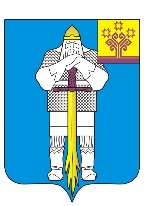 ЧУВАШСКАЯ  РЕСПУБЛИКА БАТЫРЕВСКИЙ  РАЙОН ПАТĂРЬЕЛ  ОКРУГĔНДЕПУТАТСЕН  ПУХĂВĚЙЫШĂНУ20.03.2024 № 25/10Патăрьел ялěСОБРАНИЕ ДЕПУТАТОВБАТЫРЕВСКОГО МУНИЦИПАЛЬНОГО ОКРУГАРЕШЕНИЕ20.03.2024 г. № 25/10                  село Батырево№ п/пМероприятиеСроки (прогнозные)Сроки (прогнозные)Дополнительная информация№ п/пМероприятиеСобытиеКалендарная датаДополнительная информация1.Принятие решения о ликвидации отдела строительства, дорожного и жилищно-коммунального хозяйства, формирование ликвидационной комиссии, назначение председателя ликвидационной комиссииЗаседание Собрания депутатов Батыревского муниципального округа Чувашской Республики20.03.2024 Статьи 61 – 64 Гражданского кодекса Российской Федерации (ГК РФ)Федеральный закон от 06.10.2003 № 131-ФЗ «Об общих принципах организации местного самоуправления в Российской Федерации»Федеральный закон от 08.08.2001 № 129-ФЗ «О государственной регистрации юридических лиц и индивидуальных предпринимателей»2.Уведомление в установленном трудовым законодательством порядке работников отдела строительства, дорожного и жилищно-коммунального хозяйства о предстоящем увольнении в связи с ликвидацией Принятие решения о ликвидации20.03.2024Статья 81 Трудового кодекса Российской Федерации3.Уведомление в письменной форме налогового органа о принятии решения о ликвидации отдела строительства, дорожного и жилищно-коммунального хозяйства, о формировании ликвидационной комиссииВ течение 3-х рабочих дней после даты принятия решения о ликвидациине позднее 23.03.2024Приказ ФНС России от 31.08.2020 N ЕД-7-14/617@«Об утверждении форм и требований к оформлению документов, представляемых в регистрирующий орган при государственной регистрации юридических лиц, индивидуальных предпринимателей и крестьянских (фермерских) хозяйств» (форма № Р15016)Ст. 9 Федерального закона от 08.08.2001 № 129-ФЗ «О государственной регистрации юридических лиц и индивидуальных предпринимателей»Регистрирующий орган вносит в ЕГРЮЛ запись о том, что юридическое лицо находится в процессе ликвидации4.Публикация сообщения о ликвидации отдела строительства, дорожного и жилищно-коммунального хозяйства и о порядке и сроке заявления требований ее кредиторами в ликвидационную комиссию в «Вестнике государственной регистрации», Едином федеральном реестре юридически значимых сведений о фактах деятельности юридических лиц, индивидуальных предпринимателей и иных субъектов экономической деятельностинезамедлительнопосле уведомленияуполномоченногогосударственногооргана для внесенияв ЕГРЮЛуведомления оликвидациине позднее 30.03.2024п. 1 ст. 63 ГК РФч. 1 ст. 19 Федерального закона от 12.01.1996 № 7-ФЗ «О некоммерческих организациях» п. 2 ст. 20 Федерального закона от 08.08.2001                  № 129-ФЗ «О государственной регистрации юридических лиц и индивидуальных предпринимателей»п. 1 Приказа ФНС РФ от 16.06.2006 № САЭ-3-09/355@ «Об обеспечении публикации и издания сведений о государственной регистрации юридических лиц в соответствии с законодательством Российской Федерации о государственной регистрации»5.Принятие мер по выявлению дебиторов и кредиторов отдела строительства, дорожного и жилищно-коммунального хозяйства, письменное уведомление их о предстоящей ликвидации, принятие мер к получению дебиторской задолженности в порядке и сроки, установленные действующим законодательствомСрок заявления требований кредиторами должен быть не менее двух месяцев с момента опубликования сообщения о ликвидации в журнале «Вестник государственной регистрации»не позднее 23.05.2024Ликвидационная комиссия принимает меры к выявлению кредиторов и получению дебиторской задолженности, а также письменно уведомляет кредиторов о ликвидации юридического лица (ст. 63 ГК РФ)6.Проведение инвентаризации имущества отдела строительства, дорожного и жилищно-коммунального хозяйства Перед составлением ликвидационного балансане позднее 23.05.2023Методические указания, утвержденные приказом Минфина России от 13.06.1995 № 497.Составление промежуточного ликвидационного баланса и утверждение его Собранием депутатов Батыревского муниципального округа Чувашской РеспубликиПосле окончания срока для предъявления требований кредиторами, но не раньше, чем через 2 месяца с момента публикации сообщения о ликвидации в журнале «Вестник государственной регистрации»не ранее 23.05.2024 и не позднее 29.05.2024Промежуточный ликвидационный баланс содержит сведения о составе имущества ликвидируемого юридического лица, перечне предъявленных кредиторами требований, а также о результатах их рассмотрения.Показатели промежуточного ликвидационного баланса подтверждаются результатами инвентаризации имущества, которая является условием достоверности данных бухгалтерского учета и бухгалтерской отчетности и носит обязательный характер (ст. 63 ГК РФ)8.Уведомление в письменной форме налогового органа о составлении промежуточного ликвидационного баланса (форма № Р15016; промежуточный ликвидационный баланс; статья из журнала «Вестник государственной регистрации»)Не ранее чем через два месяца с датывыхода сообщения о принятии решения оликвидации в журнале «Вестникгосударственной регистрации»не позднее 29.05.2024Ст. 20 Федерального закона от 08.08.2001 № 129-ФЗ «О государственной регистрации юридических лиц и индивидуальных предпринимателей»9.Удовлетворение требований кредиторовв порядке очередности, установленной ст. 64 ГК РФ, в соответствии с промежуточным ликвидационным балансом, начиная со дня его утверждения, за исключением кредиторов третьей и четвертой очереди, выплаты которым производятся по истечении месяца со дня утверждения промежуточного ликвидационного балансадо 18.07.2024 Выплата денежных сумм кредиторам ликвидируемого юридического лица производится ликвидационной комиссией в порядке очередности, установленной ст. 64 ГК РФ, в соответствии с промежуточным ликвидационным балансом, начиная со дня его утверждения10.Составление ликвидационного баланса После завершения расчетов с кредиторами18.07.2024Ст. 63 ГК РФ11.Утверждение ликвидационного баланса Собранием депутатов Батыревского муниципального округа Чувашской РеспубликиПосле завершения расчетов с кредиторамине позднее 18.07.202412.Подписание передаточных актовПосле утверждения ликвидационного балансане позднее 01.08.2024п. 4 ст. 20 Федерального закона от 12.01.1996 № 7-ФЗ «О некоммерческих организациях»Постановление Правительства РФ от 31.12.2004 № 903 «Об утверждении Правил составления передаточного (разделительного) акта по имущественным обязательствам органов местного самоуправления», ст. Федерального закона от 22.10.2004 N 125-ФЗ "Об архивном деле в РФ"13.Закрытие лицевых счетов	После проведения всех взаиморасчетов (с налоговой инспекцией, кредиторами)не позднее 01.08.2024 14.Предоставление в налоговый орган ликвидационного баланса в соответствии с действующими правилами ведения бухгалтерского учета и отчетности, заявления формы № Р1501601.08.2024Перечень документов установлен ст. 21 Федерального закона от 08.08.2001 № 129-ФЗ «О государственной регистрации юридических лиц и индивидуальных предпринимателей»Приказ ФНС России от 31.08.2020 N ЕД-7-14/617@«Об утверждении форм и требований к оформлению документов, представляемых в регистрирующий орган при государственной регистрации юридических лиц, индивидуальных предпринимателей и крестьянских (фермерских) хозяйств» 15.Составление сводной бюджетной и бухгалтерской отчетностиПо итогам ликвидационных мероприятий01.08.2024 На основании Инструкции о порядке составления и представления годовой, квартальной и месячной отчетности об исполнении бюджетов бюджетной системы Российской Федерации, утвержденной приказом Минфина России от 28.12.2010 № 191н16.Получение листа записи ЕГРЮЛ о ликвидации представительного органа местного самоуправления11.08.2024 Заявитель или представитель по доверенности17.Уничтожение печати, передача документов (произвести передачу документов постоянного и временного хранения согласно номенклатуре дел)не позднее 12.08.2024 